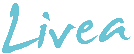 InformasjonssamtaleKundens navn:……………………………………………………………………………………………….Tlf:……………………………………………. E-Post:……………………………………………………….1. Bli kjent. Litt om instruktør, litt om kunden2. Har kunden gjort tidligere vektreduksjonsforsøk?  ……………………………………………………………………………………………………………………………3.Hva er Livea?16 ganger i gruppe, 4 individuelle samtaler, oppfølging i inntil 12 mnd.På kursdagen: 30 min trening, 20 min diskusjon, 30-40 min leksjon. 30 min veiing- totalt 2 timer4 faser- oppbyggingMåltidserstattere4. Er kunden klar mentalt?................................................................................................................................................................................5.Fysiske utfordringer/medisinbruk: ………………………………………………………………………………………………………………………………6. Har kunden historikk med angst/depresjon?Fase 1 (ketose)……….. 		Fase 2b……….7. Pris: 6990,- Beløpet kan deles opp i 2 eller 4 avdrag (avtalegiro) /evt alt kontant ved start. Treningsavgift på senter og nøkkelkort kommer i tillegg.8. Infotreff før oppstart, uken før selve kurset starter. Kom tilbake til dato.Kunden er i dag blitt informert om følgende punkter:___ Kursets oppbygging, varighet og pris ___ Kursets 4 faser og bruk av måltidserstattere ___ Forventninger 9. Eventuell kontraktskriving10. Fyll ut ”Fylles ut av kursholder” i Helsejournalen. Kunden tar med journalen hjem, tar med på info-treffet.11. Hvor har kunden fått vite om Livea? ………………………………………………........................12. Skrev kunden kontrakt?   Ja______     Nei____13. Dato og selger ………………………………………………………………………